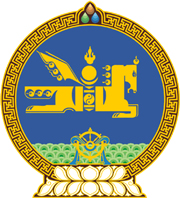 МОНГОЛ УЛСЫН ХУУЛЬ2020 оны 01 сарын 10 өдөр                                                                  Төрийн ордон, Улаанбаатар хотХОГ ХАЯГДЛЫН ТУХАЙ ХУУЛЬД өөрчлөлт ОРУУЛАХ ТУХАЙ	1 дүгээр зүйл.Хог хаягдлын тухай хуулийн 43 дугаар зүйлийг доор дурдсанаар өөрчлөн найруулсугай:	“43 дугаар зүйл.Хууль тогтоомж зөрчигчид хүлээлгэх хариуцлага 1.Энэ хуулийг зөрчсөн албан тушаалтны үйлдэл нь гэмт хэргийн шинжгүй бол Төрийн албаны тухай хуульд заасан хариуцлага хүлээлгэнэ.2.Энэ хуулийг зөрчсөн хүн, хуулийн этгээдэд Эрүүгийн хууль, эсхүл Зөрчлийн тухай хуульд заасан хариуцлага хүлээлгэнэ.”	2 дугаар зүйл.Энэ хуулийг Зөрчлийн тухай хуульд нэмэлт, өөрчлөлт оруулах тухай хууль хүчин төгөлдөр болсон өдрөөс эхлэн дагаж мөрдөнө.  		МОНГОЛ УЛСЫН 		ИХ ХУРЛЫН ДАРГА				Г.ЗАНДАНШАТАР